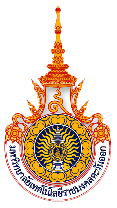                  มหาวิทยาลัยเทคโนโลยีราชมงคลตะวันออก 	   คณะบริหารธุรกิจและเทคโนโลยีสารสนเทศ			                  แบบฟอร์มจองห้องปฏิบัติการคอมพิวเตอร์
							         วันที่........../............/............ชื่อ – นามสกุล ........................................................................ E-mail Address (@RMUTTO เท่านั้น) ..........................................................................ผู้ขอรับบริการ   	  อาจารย์ สังกัดคณะบริหารธุรกิจและเทคโนโลยีสารสนเทศ	  สาขาวิชา ...................................................................................................................... เบอร์โทรศัพท์ ..............................................................มีความประสงค์ขอใช้ห้องปฏิบัติการคอมพิวเตอร์	  ห้องปฏิบัติการคอมพิวเตอร์ ห้อง 6414 อาคาร 6 ชั้น 4 จำนวน ............ เครื่อง	  ห้องปฏิบัติการคอมพิวเตอร์ ห้อง 6415 อาคาร 6 ชั้น 4 จำนวน ............ เครื่องมีวัตถุประสงค์เพื่อการเรียนการสอน        1.รหัสวิชา .................................................... ชื่อวิชา ................................................................................................................................................	2.รหัสวิชา .................................................... ชื่อวิชา ................................................................................................................................................ในวันที่ ................. เดือน ........................................... พ.ศ. ...................... เวลา ……………………………………..
ในวันที่ ................. เดือน ........................................... พ.ศ. ...................... เวลา ……………………………………..
ในวันที่ ................. เดือน ........................................... พ.ศ. ...................... เวลา ……………………………………..	จึงเรียนมาเพื่อโปรดพิจารณา		        ลงชื่อ ............................................................		             ลงชื่อ .............................................................		               (...........................................................)  			        (............................................................)                                     ........./................/..........                                                                            ........./................/..........				      ผู้ขอจองห้อง				                             เจ้าหน้าที่ตรวจเช็คห้องว่างหมายเหตุ การขอจองห้อง ให้ขอจองล่วงหน้า 5 วันทำการ     						ใบอนุมัติการขอจองห้อง ปฏิบัติการคอมพิวเตอร์						  คณะบริหารธุรกิจและเทคโนโลยีสารสเนทศ							โทร. 02-692-2360-4 ต่อ 817	อนุมัติการขอจองห้องปฏิบัติการคอมพิวเตอร์		                    อนุมัติการขอจองห้องปฏิบัติการคอมพิวเตอร์	ไม่สามารถอนุมัติได้เนื่องจาก.............................................		        ไม่สามารถอนุมัติได้เนื่องจาก................................................          .........................................................................................		        .............................................................................................           ลงชื่อ .................................................................		                      ลงชื่อ .................................................................                          ( นางสาวสุมาลี  สมนึก )                                                                        ( นางสาวละอองศรี  เหนี่ยงแจ่ม )
                      รองคณบดีฝ่ายวิชาการและวิจัย                                              คณบดีคณะบริหารธุรกิจและเทคโนโลยีสารสนเทศ
                          ........./................/..........                                                                                       ........./................/..........                                                                                                                      